Nombre: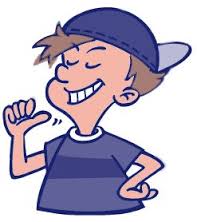 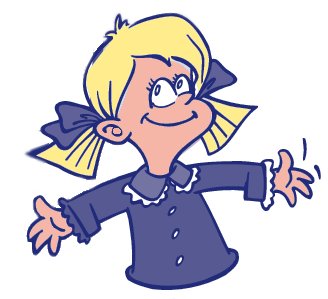 ¡Todo acerca de mí! En un párrafo de 6 oraciones completas (en español) descríbete a ti mismo.   __________________________________________________________________________________________________________________________________________________________________________________________________________________________________________________________________________________________________________________________________________________________________________________________________________________________________________________________________________________________________________________________________________________________________-------------------------------------------------------------------------------------------------Banderas nacionalesBanderas son símbolos de países individuos.  Hoy vamos a crear banderas de nuestros países diferentes.  Usa papel de construcción, tijeras, pegamento, etc para representar sus países.    